§4342.  Related provisionsThe superintendent may deny a request for waiver based on any of the following characteristics:  [PL 1999, c. 609, §20 (NEW).]1.  Carrier controlled.  An arrangement with a downstream entity that has control of the carrier.  "Control" has the same meaning as defined in section 222, subsection 2, paragraph B;[PL 1999, c. 609, §20 (NEW).]2.  Transfer of claims processing, payment or adjudication.  An arrangement by which the claims processing, claims payment or claims adjudication functions are transferred to the downstream entity from the carrier.  This section may not be construed to authorize the superintendent to deny a request based on the transfer of utilization review functions from the carrier to the downstream entity;[PL 1999, c. 609, §20 (NEW).]3.  Transfer of managerial control.  An arrangement by which managerial control of the carrier's information system is transferred to the downstream entity;[PL 1999, c. 609, §20 (NEW).]4.  Overlap between officers or directors.  An arrangement in which there is overlap between the officers or directors of the downstream entity and the carrier; or[PL 1999, c. 609, §20 (NEW).]5.  Transfer of more than 1/12 of annual capitated payments.  An arrangement that transfers more than 1/12 of the annual capitated payments at one time to the downstream entity.[PL 1999, c. 609, §20 (NEW).]SECTION HISTORYPL 1999, c. 609, §20 (NEW). The State of Maine claims a copyright in its codified statutes. If you intend to republish this material, we require that you include the following disclaimer in your publication:All copyrights and other rights to statutory text are reserved by the State of Maine. The text included in this publication reflects changes made through the First Regular and First Special Session of the 131st Maine Legislature and is current through November 1. 2023
                    . The text is subject to change without notice. It is a version that has not been officially certified by the Secretary of State. Refer to the Maine Revised Statutes Annotated and supplements for certified text.
                The Office of the Revisor of Statutes also requests that you send us one copy of any statutory publication you may produce. Our goal is not to restrict publishing activity, but to keep track of who is publishing what, to identify any needless duplication and to preserve the State's copyright rights.PLEASE NOTE: The Revisor's Office cannot perform research for or provide legal advice or interpretation of Maine law to the public. If you need legal assistance, please contact a qualified attorney.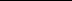 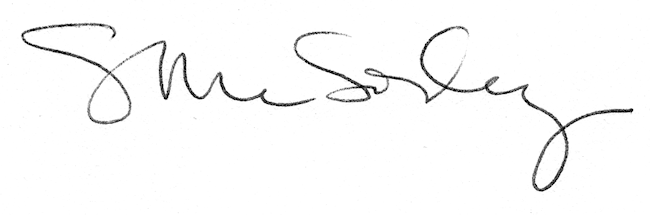 